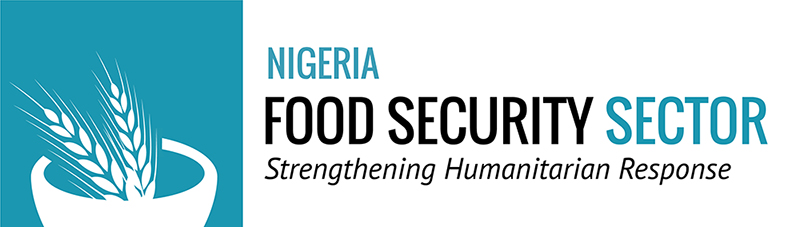 DRAFT AGENDA FOR BORNO FSWG MEETING OF TUESDAY 28th MARCH 2017Venue:	Conference Hall, Borno State Ministry of Agriculture and Natural Resources, Maiduguri.Time: 			10:00am AgendaWelcome, Introduction and Opening Remarks  Cadre Harmonise March 2017Presentation of results Discussion on the response planUpdate of the Food Security Sector response on the fire in KondugaSensitization Sector request of inputs,  more collaboration and timely actions (respect of deadlines and provision of inputs on the FSS documents, 4Ws matrix and other inputs request)Regular update of the Financial Tracking System (FTS)Mini coordinationPresentation of February Gap analysis and partners presence mapA.O.B